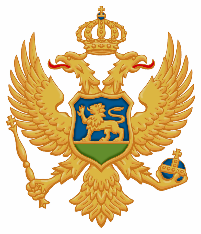 Crna GoraMinistarstvo održivog razvoja i turizmaAGENCIJA ZA ZAŠTITU PRIRODE I ŽIVOTNE SREDINEBroj :UPI-101-1556/1-02-1/Podgorica, 11.07.2017.godineJJM	OPŠTINA TIVATSekretarijat za zaštitu životne sredine i energetsku efikasnostShodno članu 20 stav 1 Zakona o procjeni uticaja na životnu sredinu („Službeni list RCG”, broj 80/05 i „Službeni list CG”, broj 40/10, 73/10, 40/11, 27/13 i 52/16) obavještavamo vas da je Preduzeće, „MIMOZA GROUP” d.o.o. iz Tivta, podnijelo zahtjev za davanje saglasnosti na Elaborat procjene uticaja na životnu sredinu za Izgradnja Kondo hotel „Mimoza” 5* na UP 117, koju čini katastarska parcela 3384 i UP 118, koju čini katastarska parcela 3385 KO Tivat, u zahvatu Detaljnog urbanističkog plana "Tivat-Centar", Opština Tivat.U vezi sa navedenim pozivamo vas da izvršite uvid u dostavljenu dokumentaciju u prostorijama Agencije za zaštitu prirode i životne sredine, ulica IV Proleterske 19, II sprat, kancelarija broj 216, radnim danima od 8 do 11 časova i u prostorijama Opštine Tivat, Sekretarijat za zaštitu životne sredine i energetsku efikasnost, Trg Magnolija br.1, I sprat, kancelarija br.6, radnim danima od 8 do 11 časova.Rok za javni uvid i dostavljanje primjedbi i mišljenja u pisanoj formi, na adresu Agencije za zaštitu životne sredine, do 25.07.2017.godine.Javna rasprava o predmetnom Elaboratu održaće se u prostorijama preduzeća „Olive construction“d.o.o., ul.Palih boraca 19a, Opština Tivat, dana 25.07.2017.godine, sa početkom u 10 časova.V.D. DIREKTORA                                                                                                                            Nikola Medenica